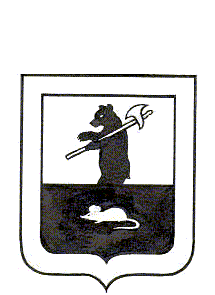 АДМИНИСТРАЦИЯ ГОРОДСКОГО ПОСЕЛЕНИЯ МЫШКИНП о с т а н о в л е н и ег. Мышкин	06.05.2020                                                                 №91Об определении видов обязательных работ,выполняемых лицами, которым назначеноадминистративное наказание в виде обязательныхработ и организации,  на которых отбываются указанные работы         На основании ст. 32.13 Кодекса Российской Федерации об административных правонарушениях,  ПОСТАНОВЛЯЕТ:      1.  Определить виды обязательных работ, выполняемых лицами, которым назначено административное наказание в виде обязательных работ и организации,  на которых отбываются указанные работы, согласно приложению 1 к настоящему постановлению.      2. Назначить ответственным лицом за взаимодействие с судебными приставами-исполнителями по вопросам, возникающим в процессе исполнения наказания, начальника организационно-правового отдела Администрации городского поселения Мышкин.     3. Опубликовать настоящее постановление в газете «Волжские зори» и разместить на официальном сайте  Администрации городского поселения Мышкин в информационно-телекоммуникационной сети «Интернет».     4. Контроль за исполнением настоящего постановления оставляю за собой.     5. Настоящее постановление вступает в силу после его официального опубликования.Глава городского поселения Мышкин	                                                                       Е.В. ПетровПриложение 1к  постановлению Администрациигородского поселения Мышкинот  06.05.2020 № 91Виды обязательных работ, выполняемых лицами, которым назначено административное наказание в виде обязательных работ и организации, на которых отбываются указанные работы№ п/пНаименованиеорганизации(объекта)Виды обязательных работыКоличестворабочих местПримечание123451.МУП ММР «Мышкинский центр туризма»Разнорабочий2по согласованию2.ООО «Управленец»Разнорабочий5по согласованию3.ООО «Мышкинское строительное управление»Разнорабочий1по согласованию4.МУ «Управление городского хозяйства»Разнорабочий (мужчина)1по согласованию5.ООО«Мышкинмелиорация»Разнорабочий (мужчина)10по согласованию